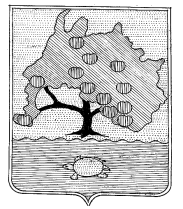 АСТРАХАНСКАЯ ОБЛАСТЬФИНАНСОВОЕ УПРАВЛЕНИЕМУНИЦИПАЛЬНОГО ОБРАЗОВАНИЯ«ПРИВОЛЖСКИЙ  РАЙОН»416450 с. Началово, ул.Ленина 46, тел. 40-60-51ПРИКАЗ от 10.12.2020 года	№ 184Об утверждении плана контрольныхмероприятий на 2021 годВ соответствии с частью 2 статьи 269 Бюджетного кодекса Российской Федерации  «Полномочия органов внутреннего государственного (муниципального) финансового контроля по осуществлению внутреннего государственного (муниципального) финансового контроля», со  статьей 99 Федерального закона от 05.04.2013 №44-ФЗ «О контрактной системе в сфере закупок товаров, работ, услуг для обеспечения государственных и муниципальных нужд», на основании постановления администрации муниципального образования «Приволжский район» от 30.04.2020г. № 234 «Об утверждении Порядка осуществления внутреннего муниципального финансового контроля в муниципальном образовании «Приволжский район» ПРИКАЗЫВАЮ:Утвердить План контрольных мероприятий финансового управления муниципального образования «Приволжский район» на 2021 год, согласно приложению.Опубликовать настоящий приказ на сайте финансового управления «Приволжский район» privolg.ucoz.ru, в единой информационной системе zakupki.gov.ruКонтроль за исполнением настоящего приказа возложить на Жигулину М.В.Настоящий приказ вступает в силу со дня опубликования.И.о. начальника финансового управления		                 	      	Г.Х.ХужанбирдиеваПриложение к приказу от 10.12.2020 года № 184    «УТВЕРЖДАЮ»                                                       И.о.начальника финансового управления                                     муниципального образования «Приволжский район»                                                                                       _______________ Хужанбирдиева Г.Х.  .	                  «10» декабря 2020 годаПлан контрольных мероприятий финансового управления муниципального образования «Приволжский район»на 2021 год№ п/пНаименование объекта контроляМетод Тема и основание проведения контрольных мероприятийПроверяемый периодДолжностные лица, уполномоченные на проведение контрольных мероприятийСрок проведения 2Муниципальное бюджетное общеобразовательное учреждение «Осыпнобугорская средняя общеобразовательная школа»  Выездная проверка    Осуществление в соответствии со статьей 269.2 Бюджетного кодекса РФ «Полномочия органов внутреннего государственного (муниципального) финансового контроля по осуществлению внутреннего государственного (муниципального) финансового контроля» Соблюдение бюджетного законодательства Российской Федерации и иных нормативных правовых актов, регулирующих бюджетные правоотношения; контроля за полнотой и достоверностью отчетности о реализации муниципальных программ муниципального образования «Приволжский район», в том числе об исполнении муниципальных заданий2019-2020 годРуководитель сектора Жигулина М.В.Главный специалист Алипова Л.Б.с апреля3Муниципальное бюджетное общеобразовательное учреждение «Карагалинская средняя общеобразовательная школа»  Выездная проверка  В соответствии с п. 8 ст.99 Федерального закона от 05.04.2013 №44-ФЗ «О контрактной системе в сфере закупок товаров, работ, услуг для обеспечения государственных и муниципальных нужд»Соблюдение заказчиком законодательства Российской Федерации и иных нормативных актов о контрактной системе в сфере закупок товаров, работ, услуг для обеспечения муниципальных нужд2019-2020 годРуководитель сектора Жигулина М.В.Главный специалист Алипова Л.Б.с июля1Муниципальное бюджетное общеобразовательное учреждение «Татаробашмаковская средняя общеобразовательная школа»  Выездная проверка       Осуществление в соответствии со статьей 269.2 Бюджетного кодекса РФ «Полномочия органов внутреннего государственного (муниципального) финансового контроля по осуществлению внутреннего государственного (муниципального) финансового контроля» Соблюдение бюджетного законодательства Российской Федерации и иных нормативных правовых актов, регулирующих бюджетные правоотношения; контроля за полнотой и достоверностью отчетности о реализации муниципальных программ муниципального образования «Приволжский район»2019-2020 годРуководитель сектора Жигулина М.В.Главный специалист Алипова Л.Б.с октября